RESUME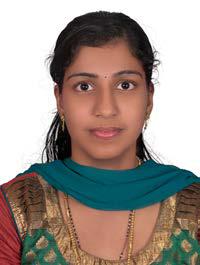 Liji E-Mail: liji.380711@2freemail.com MOH RegistrationObjectiveA position as a Staff Nurse in a Health Care facility where I can make the most of my nursing education and training, in addition to my interpersonal skills to provide the highest level of patient care.Academic RecordsBSc Nursing & MidwiferySree Mookambika College of Nursing(Dr. MGR Medical University, Tamil Nadu) Graduated in August 2011Higher Secondary (Class 12)Board of Higher Secondary Examination, Government of KeralaPassed out in March 2007CertificationsBLS & ACLS CertificationConducted by Institute of Health and Management Pvt. Ltd. Accredited by American Heart AssociationDuration: 3 daysContinuing Nursing Education Programme Training Programme on Super Specialty Nursing Care Conducted at NIMS Medicity, Neyyattinkara, Trivandrum, INDIA Duration: 3 MonthsProfessional Experience (2 ½ Years of Experience)Jubilee Memorial Hospital(NABH SAFE-I Certified 200 Bedded Hospital)Mead’s Lane, PalayamTrivandrum, Kerala, IndiaDesignation: Staff Nurse in Labour RoomDuration: 08/05/2017 to 22/11/20176+ Months of Experience.Noorul Islam Institute of Medical Science & Research Foundation(ISO 9001-2000 Certified 350 Bedded Hospital)NIMS Medicity, NeyyatinkaraTrivandrum, Kerala, IndiaDesignation: Staff Nurse in Maternity Ward & Labour RoomDuration: 01/06/2015 to 31/12/20161 Year 6 Months of Experience.Noorul Islam Institute of Medical Science & Research Foundation(ISO 9001-2000 Certified 350 Bedded Hospital)NIMS Medicity, NeyyatinkaraTrivandrum, Kerala, IndiaDesignation: Staff NurseDuration: 01/10/2011 to 10/03/20125 Months of Experience.Cases Handled in Maternity Ward & Labour RoomHyperemesis Gravidarum	Fetal DistressPreterm Labour	Ectopic PregnancyPremature Rupture of Membrane	Meconium Stained Amniotic FluidGestational Diabetes Mellitus on Insulin	Intra Uterine Fetal DeathPlacenta Previa	Abruptio PlacentaeOxytocin Infusion Therapy	Preparation and Assistance Vaginal DeliveryImmediate New Born CarePage 2 of 4Duties PerformedAdmits, orients and initial nursing assessment of newly admitted patients.Record patients' medical information and vital signs.Monitor, record, and report symptoms or changes in patients' conditions.Maintain accurate, detailed reports and records.Monitor all aspects of patient care, including diet and physical activity.Administer IV fluids, medications, and antibiotics and observe for adverse reactions and side effects.Identifies nursing needs of patients; monitor fetal heart tone.Monitor contraction signs and progress of labour.Implement doctors legal orders; such as medication, treatments, laboratory request and diagnostic procedure.Reports abnormal signs & symptoms of patient.Ensure patient is in proper position for delivery and all monitoring equipment are functioning properly.Prepares and help the women in labour and assist the doctor deliver the baby.Record time of birth and gender of the baby.Immediate care of new born – Cleaning, Weighing and Apgar Scoring.Keep the family informed of progression of birth.Monitor for postpartum complication.Participates in professional development program.Respect cultural and religious practices of patient.Equipment UsedPage 3 of 4Computer Skills♦ Moderate computer knowledge with fluent in Microsoft Office applications.Personal ProfileDate of Birth  : 25/05/1990Gender	: FemaleNationality	: IndianMarital Status : MarriedUAE Health License: MOH (Ministry of Health)MOH Registration Languages Known	: English, Malayalam & TamilDopplerThermometerSuction ApparatusCTG MachineGlucometerPulse OximeterECG MachineNebulizerCardiac MonitorBP ApparatusInfusion PumpSyringe PumpVisa Status: Residence (Husband’s sponsorship)Expiry Date: 13/03/2020